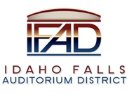 Board of Directors Business MeetingTuesday, August 23, 2022, 7:00 a.m.Location:  Idaho Falls Auditorium District Office/Zoom Videoconferencehttps://us06web.zoom.us/j/83728956112467 Constitution Way, Idaho Falls, Idaho 83402AgendaAction Item - Call to Order Action Item – Accept Agenda Action Item - Accept the Consent Agenda Meeting Minutes – 8-9-22 Review of Payables/FinancialsDiscussion Item –Public Comment (Any member of the public is welcome to take three minutes and share concerns or questions with the Board).Discussion Item –Receive a construction schedule update from Mike Clements of Bateman Hall and Ken Wheadon of CRSA.Discussion Item – Hero Arena at Mountain America Center and Blue Cross of Idaho Conference Center Rate Card. Report and UpdatesDiscussion Item – Update from Erik Hudson and Kevin Bruder on Hero Arena at the Mountain America Center operations and pre-opening activity. Discussion Item - Executive Director Report Fundraising/Cash Flow Update State Tax Commission Reports Construction Update/Change OrdersAction Items Discussion Item - Legal ReportTour the Mountain America Center     Calendar and AnnouncementsUpcoming IFAD Meeting – Next Meeting on September 13, 2022Discussion Item - Announcements and Minor Questions Discussion Item - Agenda Items for September 13, 2022, meetingPosted on or before 7:00 a.m. on August 21, 2022